«Фонематический слух – основа правильной речи».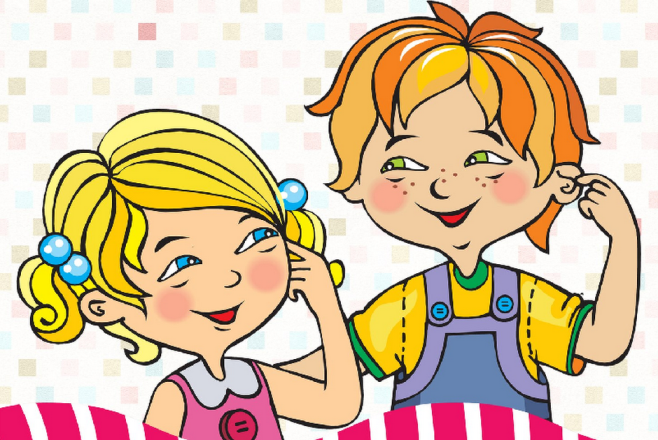 Подготовила  учитель - логопед МБДОУ д/с № 1 Лычагина В.Э    Что такое слух? Это способность человека с помощью ушей воспринимать звуки и ориентироваться по ним в окружающей среде. Слух бывает неречевой и речевой. Неречевой (физический) слух – это улавливание на слух и дифференциация различных звуков окружающего мира (звуки природы, шум транспорта, музыка и другие). Различение их по громкости, длительности, высоте, количеству, определение источника и направления звука. Речевой (фонематический) слух – это способность улавливать и различать на слух звуки (фонемы) родного языка, понимать смысл различного сочетания фонем (слова, фразы, тексты). Речевой слух помогает дифференцировать человеческую речь по громкости, скорости, тембру, интонации. Он помогает нам различать слова и формы слов, похожие по звучанию, и правильно понимать смысл сказанного.        Большинство родителей полагают, что достаточно выучить с ребенком буквы, и он станет грамотно читать и писать. Но это большое заблуждение! Практика показывает, знание букв не исключает серьезных затруднений у школьников при обучении грамоте. Как сильно переживает малыш из-за ошибок, исправленных красной ручкой учительницы!         Поэтому, важно развивать у ребенка фонематический слух. Умение сосредотачиваться на звуке – слуховое внимание – очень важная особенность человека, без которой невозможно слушать и понимать речь. Это умение называется фонематическим слухом.     Многим родителям наверняка приходилось слышать от логопеда, что у их ребенка недостаточно сформирован фонематический слух. С другой стороны, внимательные родители и сами могут заметить, что речь малыша развивается с отставанием. Даже при условии логопедической работы с ребенком не всегда быстро удается добиться положительных результатов. Звуки ставятся, но самостоятельно ребенок их не употребляет, смешивает в речи, не слышит разницы между правильным и неправильным произношением. Так что же такое фонематический слух и для чего его нужно формировать? Попробуем в этом разобраться.          При нормальном речевом развитии дети к 5 годам свободно пользуются развернутой фразовой речью, разными конструкциями сложных предложений. Они имеют достаточный словарный запас, владеют навыками словообразования и словоизменения. К этому времени окончательно формируется правильное звукопроизношение, готовность к звуковому анализу и синтезу        Однако не во всех случаях эти процессы протекают благополучно: у некоторых детей даже при нормальном слухе и интеллекте резко задерживается формирование каждого из компонентов языка: фонетики, лексики, грамматики.         Речевой слух позволяет улавливать те особенности звуков, благодаря которым смысл одного слова отличается от смысла другого.         Чаще всего несформированность фонематического слуха отражается в виде нарушений звукопроизношения, ребёнок не только плохо дифференцирует на слух некоторые звуки, но и не овладевает их правильным произношением. Особые трудности возникают у этих детей на этапе обучения грамоте, а именно чтению и письму, что приводит к таким речевым нарушениям, как дислексия и дисграфия, а это влечет за собой новый клубок проблем: наблюдается снижение успеваемости, появляется тревожность, неуверенность в своих силах, резко снижается самооценка.         Фонематический слух у ребенка начинает формироваться очень рано. Уже на второй неделе жизни ребенок, услышав звук человеческого голоса, перестает сосать грудь матери, прекращает плакать, когда с ним начинают говорить. К концу первого месяца жизни младенца можно успокоить колыбельной песней. К концу третьего месяца жизни он поворачивает голову в сторону говорящего и следит за ним глазами. С 6 месяцев ребенок путем подражания произносит отдельные фонемы, слоги, перенимает тон, темп, ритм, мелодику и интонацию речи. Уже к 2 годам дети различают все тонкости родной речи, понимают и реагируют на слова, отличающиеся всего одной фонемой (мишка-миска). Так формируется фонематический слух -способность воспринимать звуки человеческой речи. От 3 до 7 лет у ребенка все более развивается навык слухового контроля за своим произношением, умение исправлять его в некоторых случаях.           Многолетняя практика показывает, что ребенка с фонематическим недоразвитием, при систематической работе с ним, можно вывести из такого состояния.           Всю систему логопедической работы по развитию у детей способности дифференцировать фонемы можно условно разделить на шесть этапов:1 этап - узнавание неречевых звуков.2 этап - различение высоты, силы, тембра голоса на материале одинаковых звуков, сочетаний слов и фраз.3 этап - различение слов, близких по звуковому составу.4 этап - дифференциация слогов.5 этап - дифференциация фонем.6 этап - развитие навыков элементарного звукового анализа.        На первом этапе в процессе специальных игр и упражнений у детей развивают способность узнавать и различать неречевые звуки. Эти занятия способствуют также развитию слухового внимания и слуховой памяти (без чего невозможно успешно научить ребёнка дифференцировать фонемы). На первых занятиях детям предлагается послушать звуки за окном: Что шумит? (деревья). Что гудит? (машина). Кто разговаривает? (девочка). Затем детям даётся задание внимательно послушать и определить, какие звуки доносятся из коридора, группы и так далее.        На протяжении второго этапа дошкольников учат различать высоту, силу тембр голоса, ориентируясь на одни и те же звуки, звукосочетания и слова. Этим целям служит целый ряд игр. Например: "Где гудит пароход - далеко или близко", "Угадай, кто тебя зовёт" и так далее.        Третий этап полностью построен на играх, которые способны научить ребёнка различать слова, близкие по слуховому составу (взрослый читает слова, а ребёнок должен их выставить в названном порядке и так далее).        На четвёртом этапе ребёнка учат различать слоги. Начинать эту работу целесообразно с такой игры: взрослый произносит несколько слогов, например на - на - на - па, а дети определяют, что здесь лишнее. Потом звуковые ряды усложняются.        На пятом этапе дети учатся различать фонемы родного языка. Начинать следует обязательно с дифференциации гласных звуков.         Задачей последнего, шестого этапа является формирование у ребёнка навыков элементарного звукового анализа. Начинается эта работа с того, что детей учат определять количество слогов в слове и отхлопывать двух и трех сложные слова.          При работе по данным этапам развития фонематического слуха следует использовать принцип постепенности, для лучшего усвоения детьми заданий. Работу по развитию и совершенствованию фонематического слуха надо проводить как на занятиях (логопедических и по развитию речи с воспитателем), так и в повседневной жизни (на прогулках, в часы игр, во время наблюдений и дома с родителями).        В результате своевременной, планомерной, работы над формированием фонематического слуха и звукового анализа у детей формируется особое, лингвистическое отношение к слову, к языковому окружению. Сознательное отношение к родному языку является основой для усвоения всех языковых норм и форм речи.Как определить уровень развития фонематического слуха, что должно вас насторожить:отсутствие гуления и лепета у малыша в возрасте 4 – 6 месяцев;отсутствие реакции на свое имя в возрасте 6-7 месяцев, на часто употребимые слова – в возрасте одного года;замена звука на сходный с ним в своей речи и неразличение слов, близких по звучанию, в речи окружающих в возрасте 4 – 5 лет;сильное отставание речевого развития ребенка от общепринятых норм развития речи.Как заметить, что у ребёнка нарушен фонематический слух?При нарушениях фонематического слуха у ребенка формируется ФФНР (фонетико-фонематическое нарушение речи). У детей дошкольного возраста оно проявляется так:Нарушается произношение отдельных звуков, не обусловленное нарушением артикуляции, т.е ребёнок изолированно способен произнести звук, но в речевом потоке допускает замены. Например, звонкие могут заменяться на глухие или похожие, в речи преобладают шипящие и свистящие. «Масына» вместо «машина», «посли» вместо «пошли»;Ребенок пропускает или меняет местами согласные и гласные в словах. Вместо слова «витамин» — «витаним», «подимор» вместо «помидор»;Смягчение согласных, где это не требуется, или, наоборот, произнесение твердого согласного вместо мягкого: «каряндаш» вместо «карандаш», «пю» вместо «пью», «песьня» вместо «песня».Пропуски слов в речи или слогов в словах.        Исправление недостатков произношения у детей заключается в постановке звуков и введения их в речь при одновременном развитии фонематического слуха. Без полноценного восприятия звуков, без четкого их различения невозможно становление чистой речи.       Но, если ребенок все звуки произносит верно, он часто не различает на слух некоторые из них, а это, в свою очередь, сильно затрудняет, а иногда и искажает понимание речи, а также проявляется в ошибках при письме.       Гораздо легче предупредить нарушение, чем его исправлять. Это значит, что работа по развитию фонематического восприятия готовит детей к овладению правильным произношением, направлена на предупреждение грамматических ошибок.        Уделяя внимание, развитию фонематического слуха вы облегчите ребенку процесс освоения правильного звукопроизношения, а в дальнейшем чтения и письма.	Желаю успехов!